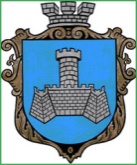 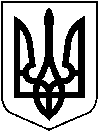 УКРАЇНА	ХМІЛЬНИЦЬКА МІСЬКА РАДА	 Вінницької областіВИКОНАВЧИЙ КОМІТЕТР І Ш Е Н Н ЯВід «27 » липня  2023 р.                                                                 	 №401Про безоплатну передачу комунального майна з балансу виконавчого комітетуХмільницької міської ради Добровольчому формуванню №1 Хмільницької міської територіальної громадиВідповідно до Закону України «Про основи національного спротиву» від16.07.2021 року №1702-ІХ, та постанови Кабінету Міністрів України «Про порядок організації, забезпечення та проведення підготовки добровольчих формувань територіальних громад, до виконання завдань територіальної оборони» від 29 грудня 2021 р. №1447, задля забезпечення виконання заходів Комплексної оборонно-правоохоронної Програми  на 2021-2025 роки «Безпечна Хмільницька міська  територіальна громада – взаємна відповідальність влади та громади», затвердженої рішенням 2 сесії міської ради 8 скликання від  18.12.2020р. №40 (зі змінами), враховуючи  Рапорт командира добровольчого формування №1 Хмільницької міської територіальної громади №14-ДФ від 07.06.2023р., керуючись ст. ст. 36, 59 Закону України «Про місцеве самоврядування в Україні»,  виконавчий комітет міської радиВИРІШИВ:  1. Передати безоплатно в користування з балансу  виконавчого комітету Хмільницької міської ради   Добровольчому формуванню №1  Хмільницької міської територіальної громади військовий одяг для членів ДФТГ відповідно акту прийому-передачі загальною вартістю 66750,00 грн., а саме:  2. Відділу цивільного захисту, оборонної роботи та взаємодії з правоохоронними органами міської ради забезпечити передачу (військового одягу для членів ДФТГ) згідно п. 1 даного рішення, склавши відповідний акт приймання-передачі майна на підставі чинного законодавства.  3. Відділу бухгалтерського обліку (Єрошенко С.С.) врахувати вище зазначені зміни.  4. Командиру Добровольчого формування №1  Хмільницької міської територіальної громади здійснити передачу військового одягу відповідно до списку членів ДФТГ (додаток до акту приймання-передачі майна).  5. Контроль за виконанням цього рішення покласти на керуючого справами виконкому міської ради Маташа С.П.         Міський голова                               		Микола ЮРЧИШИН№п/пНазва Одиниця виміру КількістьЦінаСума1Костюмшт151700,0025500,002Черевикипар152300,0034500,003Футболкашт30150,004500,004Кепкашт15150,002250,00